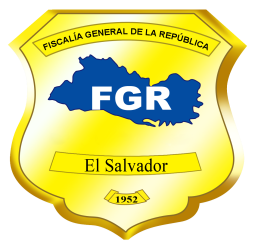 Fiscalía General de la RepúblicaUnidad de Acceso a la Información PúblicaSolicitud Nº 408-UAIP-FGR-2019.FISCALÍA GENERAL DE LA REPÚBLICA, UNIDAD DE ACCESO A LA INFORMACIÓN PÚBLICA. San Salvador, a las catorce horas con treinta minutos del día siete de octubre de dos mil diecinueve.Se recibió con fecha veintitrés de septiembre del presente año, solicitud de información en el correo electrónico institucional de esta Unidad, conforme a la Ley de Acceso a la Información Pública (en adelante LAIP), presentada por la ciudadana -----------------------------------------------------------, con Documento Único de Identidad número ----------------------------------------------------------------------------------------------------, de la que se hacen las siguientes CONSIDERACIONES:  I. De la solicitud presentada, se tiene que la interesada literalmente pide se le proporcione la siguiente información: “1- Número de homicidios registrados en cada uno de los días (92) en el período comprendido entre el 1 de junio y el 31 de agosto de 2019. Por ejemplo: cuántos homicidios ocurrieron el 1 de junio, cuántos el 2 de junio, y así sucesivamente.2- ¿Incluyen estos o no los homicidios reportados por enfrentamientos entre autoridades de seguridad y grupos delincuenciles (pandillas)?”Período Solicitado: Desde junio 2019 hasta agosto 2019.II.  Conforme al artículo 66 LAIP, se han analizado los requisitos de fondo y forma que debe cumplir la solicitud, verificando que ésta cumple con los requisitos legales, de claridad y precisión; y habiendo enviado la interesada copia de su Documento Único de Identidad, conforme a lo establecido en el artículo 52 del Reglamento LAIP, se continuó con el trámite de su solicitud.III. Con el objeto de localizar, verificar la clasificación y, en su caso, comunicar la manera en que se encuentra disponible la información, se transmitió la solicitud al Departamento de Estadística, de esta Fiscalía, conforme al artículo 70 LAIP.IV. Del análisis de la información solicitada, se tiene que es información pública, por lo que no se encuentra dentro de ninguna de las causales de reserva previstas en el artículo 19 LAIP, y tampoco es información considerada confidencial de acuerdo a lo establecido en el Art. 24 LAIP, por lo que es factible su entrega.POR TANTO, en razón de lo anterior, con base en los artículos 62, 65, 66, 70, 71, 72 LAIP, 72, 80, 81, 82 y 163 inciso 1° LPA se RESUELVE: CONCEDER EL ACCESO A LA INFORMACIÓN SOLICITADA, por medio de las respuestas siguientes:Número de homicidios registrados en cada uno de los días (92) en el período comprendido entre el 1 de junio y el 31 de agosto de 2019. Por ejemplo: cuántos homicidios ocurrieron el 1 de junio, cuántos el 2 de junio, y así sucesivamente.R// Se entrega cantidad de muertes violentas registradas por día, según dato conciliado en la Mesa Tripartita Interinstitucional (PNC, IML y FGR).Fuente: Departamento de Estadística según registros de la Mesa Operativa Tripartita (PNC, IML, FGR.¿Incluyen estos o no los homicidios reportados por enfrentamientos entre autoridades de seguridad y grupos delincuenciales (pandillas)?R// Los datos entregados también incluyen muertes violentas reportadas en enfrentamientos entre autoridades de seguridad y delincuentes o pandilleros.En relación a la información que se presenta, se hacen la siguiente aclaración:La información sobre muertes violentas que se entrega, corresponde a datos de la Mesa Operativa Tripartita de la Policía Nacional Civil, Instituto de Medicina Legal, Fiscalía General de la República, y puede contener información sobre víctimas de Homicidios y Feminicidios.En general, los cuadros estadísticos contienen información únicamente de las fechas en las que se encontraron registros, de acuerdo a la solicitud de información de la peticionaria.Notifíquese, al correo electrónico señalado por la solicitante, dando cumplimiento a lo establecido en los artículos 62 LAIP, 58 y 59 del Reglamento LAIP.Licda. Deisi Marina Posada de Rodríguez MezaOficial de InformaciónVERSIÓN PÚBLICA: Conforme al Art. 30 LAIP, por supresión de datos personales de nombre, documento de identidad de las personas relacionadas en la solicitud de Información, conforme al Art. 24 lit. “c” LAIP.CANTIDAD DE MUERTES VIOLENTAS (HOMICIDIOS Y FEMINICIDIOS), A NIVEL NACIONAL, ENTRE LOS MESES DEL 01 DE JUNIO AL 31 DE AGOSTO 2019; DETALLADO POR FECHACANTIDAD DE MUERTES VIOLENTAS (HOMICIDIOS Y FEMINICIDIOS), A NIVEL NACIONAL, ENTRE LOS MESES DEL 01 DE JUNIO AL 31 DE AGOSTO 2019; DETALLADO POR FECHACANTIDAD DE MUERTES VIOLENTAS (HOMICIDIOS Y FEMINICIDIOS), A NIVEL NACIONAL, ENTRE LOS MESES DEL 01 DE JUNIO AL 31 DE AGOSTO 2019; DETALLADO POR FECHACANTIDAD DE MUERTES VIOLENTAS (HOMICIDIOS Y FEMINICIDIOS), A NIVEL NACIONAL, ENTRE LOS MESES DEL 01 DE JUNIO AL 31 DE AGOSTO 2019; DETALLADO POR FECHACANTIDAD DE MUERTES VIOLENTAS (HOMICIDIOS Y FEMINICIDIOS), A NIVEL NACIONAL, ENTRE LOS MESES DEL 01 DE JUNIO AL 31 DE AGOSTO 2019; DETALLADO POR FECHACANTIDAD DE MUERTES VIOLENTAS (HOMICIDIOS Y FEMINICIDIOS), A NIVEL NACIONAL, ENTRE LOS MESES DEL 01 DE JUNIO AL 31 DE AGOSTO 2019; DETALLADO POR FECHAFECHAFECHAAño 2019JunioFecha  14JunioFecha  212JunioFecha  33JunioFecha  49JunioFecha  512JunioFecha  69JunioFecha  78JunioFecha  810JunioFecha  97JunioFecha  1015JunioFecha  1114JunioFecha  126JunioFecha  138JunioFecha  145JunioFecha  158JunioFecha  162JunioFecha  175JunioFecha  1810JunioFecha  196JunioFecha  204JunioFecha  215JunioFecha  225JunioFecha  238JunioFecha  246JunioFecha  2510JunioFecha  269JunioFecha  273JunioFecha  286JunioFecha  296JunioFecha  3016JunioTotal231JulioFecha  111JulioFecha  26JulioFecha  39JulioFecha  44JulioFecha  59JulioFecha  64JulioFecha  75JulioFecha  83JulioFecha  92JulioFecha  104JulioFecha  117JulioFecha  124JulioFecha  1312JulioFecha  146JulioFecha  153JulioFecha  165JulioFecha  178JulioFecha  185JulioFecha  192JulioFecha  203JulioFecha  217JulioFecha  221JulioFecha  231JulioFecha  247JulioFecha  256JulioFecha  262JulioFecha  272JulioFecha  283JulioFecha  295JulioFecha  308JulioFecha 310JulioTotal154AgostoFecha  13AgostoFecha  21AgostoFecha  310AgostoFecha  43AgostoFecha  53AgostoFecha  67AgostoFecha  76AgostoFecha  82AgostoFecha  92AgostoFecha  103AgostoFecha  119AgostoFecha  124AgostoFecha  134AgostoFecha  146AgostoFecha  154AgostoFecha  162AgostoFecha  173AgostoFecha  182AgostoFecha  192AgostoFecha  201AgostoFecha  211AgostoFecha  226AgostoFecha  232AgostoFecha  246AgostoFecha  256AgostoFecha  267AgostoFecha  274AgostoFecha  286AgostoFecha  291AgostoFecha  3010AgostoFecha  314AgostoTotal130